السؤال الأول:    أ )  ضع علامة (  ) أمام العبارة الصحيحة وعلامة ( × ) أمام العبارة الخاطئة فيما يلي:السؤال الثاني:    أختر الإجابة الصحيحة فيما يلي: 1)   حكم الإقامة للصلوات الخمس :2)   الحنيف هو كل من عبد الله كما أمر ، ولم يشر به شيئاً .3)  ) ه - و – غ ( من حروف الإظهار :4)   العمل يسبق العلم :5)  من الآثار العظيمة لمعنى أشهد أن لا إله إلا الله : عبادة الله عز وجل .السؤال الثالث :    انقل الرقم المناسب من العمود (أ) بما يناسبه من العمود ( ب) فيما يلي: السؤال الرابع :   ضع الكلمات الآتية في الفراغات المناسبة  :(           20      –          الجمعة         –          11          –          التوحيد        )  أعظم ما امر الله به هو :  .................................................. .................................................. .................................................. ........ عدد جمل الإقامة : .................................................. .................................................. .................................................. ..................................................لا تقوم الساعة إلا في يوم .................................................. .................................................. .................................................. ............. السؤال الأول:    أ )  ضع علامة (  ) أمام العبارة الصحيحة وعلامة ( × ) أمام العبارة الخاطئة فيما يلي:السؤال الثاني:    أختر الإجابة الصحيحة فيما يلي: 1)   حكم الإقامة للصلوات الخمس :2)   الحنيف هو كل من عبد الله كما أمر ، ولم يشر به شيئاً .3)  ) ه - و – غ ( من حروف الإظهار :4)   العمل يسبق العلم :5)  من الآثار العظيمة لمعنى أشهد أن لا إله إلا الله : عبادة الله عز وجل .السؤال الثالث :    انقل الرقم المناسب من العمود (أ) بما يناسبه من العمود ( ب) فيما يلي: السؤال الرابع :   ضع الكلمات الآتية في الفراغات المناسبة  :(           20      –          الجمعة         –          11          –          التوحيد        )  أعظم ما امر الله به هو :        التوحيد         عدد جمل الإقامة :                                                           11          لا تقوم الساعة إلا في يوم             الجمعة         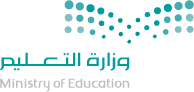 طالبتي العزيزة استعيني بالله ثم اجيبي على ما يلي :                السؤال الأول: اختاري الاجابة الصحيحة مما يلي: درجة لكل فقرة       السؤال الثانـي :   صلي الفقرة من العمود الأول بما يناسبه من العمود الثاني : درجة لكل فقرة    السؤال الثالث : أ. أكملي الفراغات بما يناسبها من الكلمات التالية  : درجة لكل فقرة          (    درن      –       الخروج مبكرا       –          السنن الرواتب        –         يرفع صاحبه درجات       –         الشرك  )١. من آداب يوم الجمعة ............................. ٢. من فضائل العلم أنه ..............................٣. .......................... اي الدرن الوسخ وهذا تشبيه للخطايا والسيئات بالوسخ  ٤. ........................... هي اثنتا عشرة ركعة يتطوع بها قبل الفريضة وبعدها . ٥.   ....................... هو صرف شيء من العبادة لغير الله.ب. أجيبي عما يلي :اذكري الجملة التي تقال في صلاة الفجر    ؟  .........................................................................                                     انتهت الأسئلة مع تمنياتي لكم بالتوفيق والنجاح                                     معلمة المادة /                                                                                  مديرة المدرسة /                                                  المملكة العربية السعوديةوزارة التعليمالإدارة العامة للتعليم  ..........ابتدائية  ..........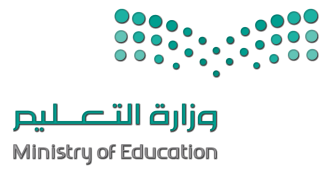 أسئلة اختبار  الفترة الأولى الفصل الدراسي الأول العام الدراسي  144٥هـأسئلة اختبار  الفترة الأولى الفصل الدراسي الأول العام الدراسي  144٥هـأسئلة اختبار  الفترة الأولى الفصل الدراسي الأول العام الدراسي  144٥هـأسئلة اختبار  الفترة الأولى الفصل الدراسي الأول العام الدراسي  144٥هـاسم الطالب :اسم الطالب :اسم الطالب :اسم الطالب :1 يسن لمن سمع الأذان أن يصلي على النبي صلى الله عليه وسلم بعد انتهاء الأذان .(            )2  حكم الإنصات لخطبة الجمعة : واجب .(            )3 الجهل بالعلوم الشرعية سبب للوقوع في الشر .(            )4 من آداب التعامل مع المصحف وضعه في مكان مرتفع .(            )5  حكم الأذان للصلوات الخمس : فرض عين(            )أفرض كفايةبفرض عينأصواب  بخطأأصواببخطأ     أصواببخطأ   أ  صواب بخطأالرقمالعمود (أ)الرقمالعمود (ب)1  خير يوم طلعت عليه الشمس يوم :الاعتقاد الصحيح  2  عدد جمل الأذان :هـ  3يقول المسلم بعد قول المؤذن لصلاة الفجر قول الصلاة خير من النوم بعد قوله :الشرك  4  مما يعين على معرفة الله  التفكر في مخلوقات الله5  أعظم ما نهى الله عنه هو  لا حول ولا قوة إلا بالله6من حروف الإظهار حرف    157  يتضمن العمل بالعلم الشرعي ثلاثة أمور أحدها :  الجمعة المملكة العربية السعوديةوزارة التعليمالإدارة العامة للتعليم  ..........ابتدائية  ..........أسئلة اختبار  الفترة الأولى الفصل الدراسي الأول العام الدراسي  1445هـأسئلة اختبار  الفترة الأولى الفصل الدراسي الأول العام الدراسي  1445هـأسئلة اختبار  الفترة الأولى الفصل الدراسي الأول العام الدراسي  1445هـأسئلة اختبار  الفترة الأولى الفصل الدراسي الأول العام الدراسي  1445هـنموذج  إجابةنموذج  إجابةنموذج  إجابةنموذج  إجابة1 يسن لمن سمع الأذان أن يصلي على النبي بعد انتهاء الأذان .(         )2  حكم الإنصات لخطبة الجمعة : واجب .(          )3 الجهل بالعلوم الشرعية سبب للوقوع في الشر .(         )4 من آداب التعامل مع المصحف وضعه في مكان مرتفع .(         )5  حكم الأذان للصلوات الخمس : فرض عين(     ×    )أفرض كفايةبفرض عينأصواب  بخطأأصواببخطأ     أصواببخطأ   أ  صواب بخطأالرقمالعمود (أ)الرقمالعمود (ب)1  خير يوم طلعت عليه الشمس يوم :7  الاعتقاد الصحيح  2  عدد جمل الأذان : 6 هـ  3يقول المسلم بعد قول المؤذن لصلاة الفجر قول الصلاة خير من النوم بعد قوله :5  الشرك  4  مما يعين على معرفة الله4    التفكر في مخلوقات الله5  أعظم ما نهى الله عنه هو3   لا حول ولا قوة إلا بالله6من حروف الإظهار حرف  2   157  يتضمن العمل بالعلم الشرعي ثلاثة أمور أحدها : 1  الجمعة وزارة التعليم إدارة التعليم ......مدرسة ابتدائية .............المادة:الدراسات الإسلامية( التوحيد-الحديث-الفقه)وزارة التعليم إدارة التعليم ......مدرسة ابتدائية .............الصف:خامس وزارة التعليم إدارة التعليم ......مدرسة ابتدائية .............أسئلة الاختبار لمادة دراسات الإسلامية  الفصل الدراسي الأول  للعام الدراسي 1444هـ / 1445هـ    اسم الطالبة رباعيا: .................................................................................   اسم الطالبة رباعيا: .................................................................................   اسم الطالبة رباعيا: .................................................................................   اسم الطالبة رباعيا: .................................................................................١.شبه النبي ﷺ الصلوات الخمس أ. الوادي ب.  النهر ج . البحر٢. معنى جملة  (الله اكبر )  أ. الله أعظم وأكبر من كل شئب. اقبلوا على الصلاة  ج. محمد عبدالله ورسوله٣.  أعظم ما امر الله به أ. الشرك ب. التوحيد ج. لا شيء مما سبق٤. عدد جمل الأذان . أ. ٥ب. ١٢ج. ١٥٥.  من الأصول التي يجب على العبد معرفتها  أ. معرفة الله عز وجل ب. معرفة النبي محمد ﷺج. جميع ما سبق٦. كان النبي ﷺ يقول ( وجعلت قرة عيني في ........ ) أ. الزكاة ب. الصلاة ج. الحج ٧. حكم الأذان فرض كفاية للصلوات الخمس على أ. النساء ب. النساء والرجالج. الرجال ٨. على ماذا يدل قوله تعالى : "وَمَا خَلَقْتُ الْجِنَّ وَالْإِنسَ إِلَّا لِيَعْبُدُونِ" يدل على أ. التوحيد ب. الشرك ج. النفاق رقم العمود الأول الإجابة العمود الثاني ١يجوز اللهو واللعب في يوم العيد  يتمه ويكمله على الوجه المشروع ٢تعريف الإقامة :    هو عبدالرحمن بن صخر الدوسي ٣تعريف الحنفية :هو الاستسلام لله بالتوحيد و البعد عن كل ما يعبد من دون الله ٤صحابي كان يلقب بأبي هريرة  الإعلام بالقيام  الى الصلاة المفروضة  ٥معني يصبغ الوضوء  أثبتوا على الصلاة حيث ينادى لأدائها في المسجد ٦من جمل الأذان ( حي على الصلاة ) ومعناها : اذا كان اللهو واللعب في مباح وغير محرم 